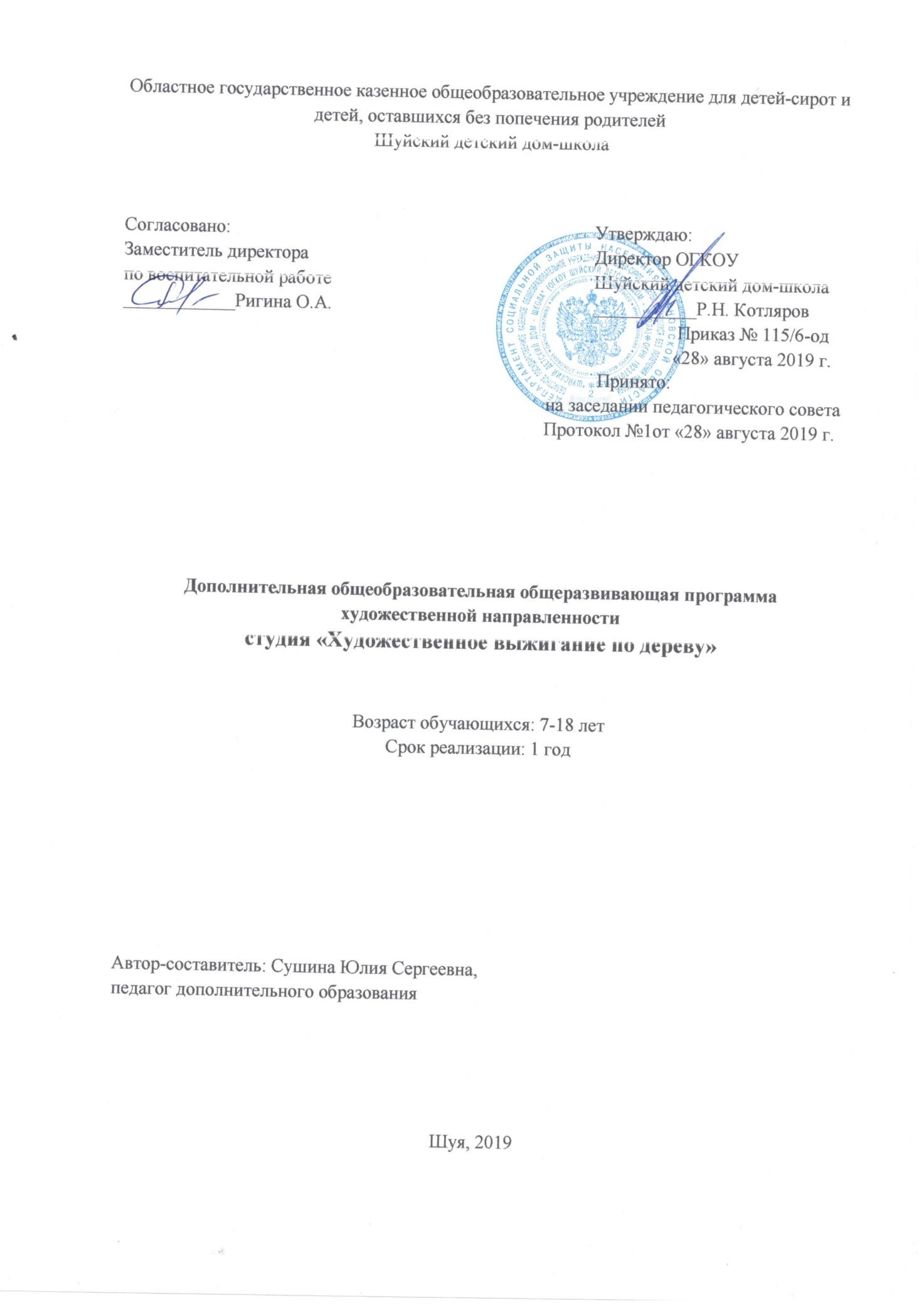 Пояснительная запискаВ руках таланта все может служить орудием к прекрасному.                                       Н.В. Гоголь  Выжигание по дереву – искусство, пришедшее к нам из глубины веков. В той или иной форме выжигание по дереву можно встретить в культуре любого народа. Первые предметы быта, украшенные выжженным узором, датируются приблизительно 700 годом до нашей эры и обнаружены в Перу. В средние века в Европе выжигание стало уже не только формой народного творчества, но и действительно искусством. Им занимались многие знаменитые художники.
     В старину для выжигания использовали специальные заточенные под определённый узор клейма или металлические стержни, которые накаляли докрасна. На деревянных панелях домов, балках, ставнях часто выжигали раскалённой кочергой или шпагой. 
      В ХХ веке появились первые электрические приборы для выжигания. В наше время применяют многие способы выжигания: пиротипию (горячее печатание), пирографию (горячее рисование), выжигание в горячем песке или на открытом пламени, на солнце увеличительным стеклом, выжигание кислотами, трением на токарном станке.      К сожалению, сейчас этот вид народного промысла несколько позабыт. И напрасно, ведь это прекрасное хобби для любого возраста.Выжигание по дереву поможет стать более аккуратным, трудолюбивым и усидчивым, развить творческие способности. Выжигание по дереву — замечательный вид творчества. Если сделать это занятие простым и безопасным, оно принесет ребенку огромную пользу.В программе отражается специфика стороны, которая присуща предметам практической деятельности, как мощному средству назначения и развития, учитывающая все требования к декоративно – прикладному образованию.Актуальность - данной программы заключается  в соединении умственного и физического творческого труда, которое является одной из основ здорового и долговременного образа жизни человека.Цель:  сформировать устойчивую мотивацию к познанию окружающего мира природы с помощью обучения детей творческой, вдумчивой работе с деревом – одним из самых любимых, распространенных материалов для декоративно-прикладного творчества, а также обеспечение всестороннего развития личности подростка, удовлетворение  потребности в практической деятельности, осуществляемых по законам красоты.Задачи:Обучающие:  - формировать пространственное представление, художественно – образное   восприятие действительности;  - научить познавать и использовать красоту и свойства древесины для создания художественных образов и предметов быта;  - освоить основы технологии и технику безопасности ручной обработки древесины;  - изучить технологию работы выжигателем;  - научить работать различными инструментами, приспособлениями.Воспитывающие:  - пробуждать интерес к русскому народному творчеству и к новым, современным           направлениям народного творчества; - развивать  терпение, настойчивость, трудолюбие; - сформировать навыки работы в творческом разновозрастном коллективе.Развивающие:- развивать художественно – творческие способности учащихся;- развить способности работы с инструментом, объемное видение предметов, развить руки, как важнейшее средство общения человека с окружающим миром;- развивать фантазию, память, эмоционально – эстетическое отношение к предметам и явлениям действительности.Формы работы:Используются разные формы  организации занятий: - фронтальная (все обучающиеся одновременно выполняют одинаковую работу под руководством педагога);- групповая (для выполнения работы обучающиеся объединяются в группы в зависимости от уровня сформированных умений и навыков, взаимодействуя друг с другом);- коллективная (обучающиеся выполняют общую работу, проявляя самостоятельность и взаимопомощь);- индивидуальная (самостоятельная работа обучающегося при выполнении индивидуального задания).     Планируемые результаты: К концу года обучающиеся должны:Знать:- принципы организации рабочего места и основные правила техники безопасности;- основные понятия графики, графического изображения (чертёж, эскиз, технический рисунок);- физико-механические, технологические, энергетические, экологические свойства материалов;- способы разметки по шаблону и чертежу;- принцип подбора столярного инструмента - по назначению, по виду деятельности, по свойствам материалов;- способы отделки древесины - грунтовка, шлифование, окраска, лакирование, полирование;- основы композиции: основные принципы декоративного оформления плоскости;- основные приёмы выжигания, типовые композиции и их выполнение на различных видах изделий;- технологический процесс изготовления изделий и декорирование их выжиганием.Уметь:-рационально организовывать рабочее место. Соблюдать правила Техники безопасности;- уметь читать и выполнять чертежи, эскизы, технические рисунки;- определять породу и пороки древесины по её внешнему виду;- производить разметку заготовки по шаблону и чертежу;- выполнять простейшие столярные операции;- производить отделку столярных изделий с учётом дизайна;  - самостоятельно разрабатывать композиции для выжигания и выполнять их;- экономно расходовать материалы и электроэнергию.Оценка результативности программы для промежуточной аттестации:Тематическое планирование студии «Художественное выжигание по дереву»Содержание программы1.Теория. Цель и задачи объединения. Режим работы. План занятий. Инструменты и материалы, необходимые для работы. Организация рабочего места. Правильное положение рук и туловища во время работы. Правила техники безопасности.  2.Азбука выжигания. Приемы выжигания  и способы.3. Отрабатывать практические навыки по выжиганию через более сложные работы. Диалог с учащимися о любимых мультфильмах и героях (можно и по желанию детей).4.Отрабатывать навыки линейного и точечного приёмов выжигания.5.Отрабатывать приём выжигания –ретушь, самостоятельность и отрабатывать все три приёма выжигания. Особенности изображения пейзажа. Виды пейзажей.6.Праздники, в особенности Новый Год и Рождество — это возможность стать добрее, больше радоваться жизни и простить все старые обиды.7.Включает самостоятельную работу по разработке узора, рисунка, орнамента и нанесение его на основу разной формы.8.Выжигание на объемных формах шкатулки, карандашницы и деревянной тарелке.9.Повторение всего материала и его применение при самостоятельной работе.Работа на свободную тему в технике выжигания.10.Тестирование. Защита проекта, организация выставки.	Высокий уровеньСредний уровеньНизкий уровеньОтлично справляется с заданием, усвоены основные теоретические знания, технические навыки и умения. Работает ровно, без напряжения, хорошо развита фантазия, умело управляется с инструментами. Ярко выражается индивидуальность. Усвоены теоретические знания, в практических индивидуальных занятиях несколько теряется и испытывает психологические трудности в коллективе. Проявляет творческий подход к обучению. Требуется дополнительная помощь педагога.Освоение ключевых понятий носит формальный, не систематизированный или фрагментарный характер, слабо владеет терминологией, нет творческого подхода к работе. Работает только по образцу.Наименование разделов, темыКоличество часовВведение «Первые шаги»9Азбука выжигания9Выжигание героев из мультфильмов6Выжигание животных и птиц12Выжигание природы42Новый год и Рождество Христово21Выжигание на деревянной основе разной формы (круг, квадрат, ромб и др.)24Выжигание на объемных формах60Свободное творчество42Итоговое занятие3Всего228